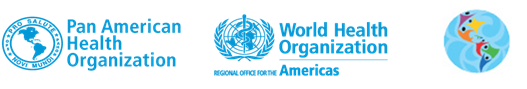 EXPERT CONSULTATION ON HEALTH IN ALL POLICIESLIST OF PARTICIPANTS_____________________________________________________Akerman, Marco Dr.ProfessorPublic Health School, Universidade de São Paulo Av. Príncipe de Gales, 821San André, São PauloBrazilmarco.akerman@gmail.com  Arroyo-Acevedo, Hirám Dr.Profesor Escuela Graduada de Salud Pública, Departamento de Ciencias SocialesUniversidad de Puerto RicoSan Juan, Puerto Rico hiram.arroyo1@upr.edu Balbus, John Dr.Senior Advisor for Public HealthNational Institute of Environmental Health Sciences31 Center Dr 
Claude D Pepper Building 
Bethesda, MD 20892 USA john.balbus@nih.gov Beatty, CraigGrants CoordinatorInternational Union for Conservation of Nature (IUCN)1630 Connecticut Ave NW Suite 300
Washington, DC 20009USACraig.BEATTY@iucn.org Becerra, Francisco Dr.Assistant DirectorPan American Health Organization/World Health Organization (PAHO/WHO)525 Twenty-third Street, N.W.Washington, D.C. 20037USA AssistantDirector@paho.org Boischio, Ana Dr.Regional Advisor, SDEPan American Health Organization/World Health Organization (PAHO/WHO)525 Twenty-third Street, N.W.Washington, D.C. 20037USA boischioa@paho.org Buss, Paulo Dr.DirectorGlobal Health Center of Fundação Oswaldo Cruz (Cris/FIOCRUZ)Prédio do Antigo Almoxarifado Central Avenida Brasil 4.365, Manguinhos, Rio de Janeiro - RJBrazil buss@fiocruz.brCalle, Ma. del CarmenTemporary Advisor, FGLPan American Health Organization/World Health Organization (PAHO/WHO)525 Twenty-third Street, N.W.Washington, D.C. 20037USAcallem@paho.orgCastellanos, RaulCoordinatorPan American Health Organization/World Health Organization (PAHO/WHO)Coordination Puerto RicoPuerto Ricorcastellano@salud.gov.pr Chahin, Ivan Dario Dr.DirectorEDEX para América Latina y el CaribeCarrera 20 No. 158 - 40 Torre 3 Apto 1202 Unidad Residencial MakadamiaBucaramangaColombiaamericalatina@edex.es Coates, Anna Dr.Unit Chief, Gender and Culture DiversityPan American Health Organization/World Health Organization (PAHO/WHO)525 Twenty-third Street, N.W.Washington, D.C. 20037USA coatesa@paho.org Contreras, Alfonso Dr.Regional Advisor, SDEPan American Health Organization/World Health Organization (PAHO/WHO)525 Twenty-third Street, N.W.Washington, D.C. 20037USA contrera@paho.org Cuchi, Paloma Dr.PAHO/WHO RepresentativePan American Health Organization/World Health Organization (PAHO/WHO)Chile cuchip@paho.org Cuellar, Cathy Dr.FGL UnitPan American Health Organization/World Health Organization (PAHO/WHO)525 Twenty-third Street, N.W.Washington, D.C. 20037USA cuellarc@paho.org Danel, IsabellaOffice of the Deputy Director, DDPan American Health Organization/World Health Organization (PAHO/WHO)525 Twenty-third Street, N.W.Washington, D.C. 20037USAde Leeuw, EvelyneAssociate ProfessorLa Trobe UniversityMelbourne Victoria 3086 Australia E.deLeeuw@latrobe.edu.au Eijkemans, Gerry Dr.PAHO/WHO RepresentativePan American Health Organization/World Health Organization (PAHO/WHO)Bahamas eijkemansg@paho.org Etienne, Carissa Dr.DirectorPan American Health Organization/World Health Organization (PAHO/WHO)525 Twenty-third Street, N.W.Washington, D.C. 20037USA Director@paho.org Fawcett, StephenProfessor University of Kansas4001 Dole Human Development Center 1000 Sunnyside Avenue
Lawrence, KS 66045USAsfawcett@ku.eduFernández, José Dr.Office of the Assistant DirectorPan American Health Organization/World Health Organization (PAHO/WHO)525 Twenty-third Street, N.W.Washington, D.C. 20037USAfernandezj@paho.org Fitzgerald, James Dr.Department Director, HSSPan American Health Organization/World Health Organization (PAHO/WHO)525 Twenty-third Street, N.W.Washington, D.C. 20037USA fitzgerj@paho.org Fortune, Kira Dr.Regional Advisor, SDEPan American Health Organization/World Health Organization (PAHO/WHO)525 Twenty-third Street, N.W.Washington, D.C. 20037USA fortunek@paho.org Franceschinni, CristinaConsultantAlameda dos Jurupis, 900 apto 23 - Torre 4Sao Paulo, SP 04088-002 Brazil cris_franceschini@yahoo.com Frenz, PatriciaProfesoraEscuela de Salud PúblicaUniversidad de ChileAv. Independencia 939SantiagoChile patricia.frenz@gmail.com  Galvão, Luiz Dr.Chief, SDEPan American Health Organization/World Health Organization (PAHO/WHO)525 Twenty-third Street, N.W.Washington, D.C. 20037USA galvaolu@paho.org García, RobertFounding Director and CounselThe City Project1055 Wilshire Blvd., Suite 1660Los Angeles, CA 90017
USArgarcia@cityprojectca.orgGonzalez, Diego Dr.Asesor en Desarrollo Sostenible y Salud AmbientalPan American Health Organization/World Health Organization (PAHO/WHO)México gonzalezd@paho.org Guarin, Gabriel Dr.Secretario de Seguridad Social Secretaría de Seguridad SocialAlcaldía de Medellín, 4º. pisoMedellín, AntioquiaColombiaHennis, Anselm Dr.Department Director, NMHPan American Health Organization/World Health Organization (PAHO/WHO)525 Twenty-third Street, N.W.Washington, D.C. 20037USA hennisa@paho.org Herel, Mana Dr.Manager of Health Equity IntegrationSocial Determinants and Science Integration Directorate
Public Health Agency of Canada785 Carling AvenueOttawa, Ontario  K1A 0K9CanadaMana.Herel@phac-aspc.gc.ca Herrera, FranzConsultant, Consumers' Health, SDEPan American Health Organization/World Health Organization (PAHO/WHO)525 Twenty-third Street, N.W.Washington, D.C. 20037USA herreraf@paho.org Hills, Marcia Dr.Professor, School of NursingUniversity of Victoria3800 Finnerty RoadVictoria BC  V8P 5C2Canadamarciahills@gmail.com Jackson, SuzanneProfessor, Dalla Lana School of Public HealthUniversity of TorontoHealth Sciences Building, 155 College Street, Suite 516Toronto, ONCanada suzanne.jackson@utoronto.ca Korc, Marcelo Dr.Regional Advisor, SDEPan American Health Organization/World Health Organization (PAHO/WHO)525 Twenty-third Street, N.W.Washington, D.C. 20037USA korcmarc@paho.org Krimgold, Barbara Dr.Senior Health Program DirectorInstitute for Alternative Futures (IAF)2331 Mill Road, Suite 100Alexandria VA 22314VirginiaUSAfuturist@altfutures.orgLudford, Isobel Ms.Technical OfficerWHO  Kobe Center1-5-1 Wakinohama-KaigandoriChuo-ku, Kobe 651-0073Japan ludfordi@who.int Mantilla, Blanca Dr.Profesora, Magister en PedagogíaEspecialista en Administración de Servicios de Salud y Especialista en Docencia UniversitariaFacultad de Salud Carrera 32 No. 29-31 piso 3 Universidad Industrial de SantanderBucaramanga, Colombia blancapm16@hotmail.com Marmot, Michael SirProfessor, DirectorUCL Institute of Health EquityDept. of Epidemiology and Public Health1-19 Torrington PlaceUK m.marmot@ucl.ac.ukMartínez, AdolfoDirector General Adjunto, Unidad de Análisis EconómicoSecretaría de SaludLieja No. 7, Col. Juárez, Deleg. CuauhtémocDistrito Federal CP. 06000Méxicoadolfomartinezvalle@gmail.comMcConnell, Matthew Dr.Public Health PhysicianCountry Health SA Local Health Network
South Australia Department of Health80 Brougham PlaceAustralia Matthew.McConnell@health.sa.gov.au McQueen, DavidVice President for Scientific AffairsInternational Union for Health Promotion and Education (IUHPE)42 Blvd. de la Libération93203 St. Denis Cedex, Francedvmcqueengc@comcast.net Molina, HeliaConsultantPan American Health Organization/World Health Organization (PAHO/WHO)Chilehmolinamilman@gmail.comMolina, Joaquin Dr.PAHO/WHO RepresentativePan American Health Organization/World Health Organization (PAHO/WHO)Brazil molinajo@bra.ops-oms.org Morley, Rebecca Dr.Director, Health Impact ProjectGovernment PerformanceThe Pew Charitable Trusts901 E Street, NWWashington, DC 20004USArmorley@pewtrusts.orgMujica, Oscar Dr.Regional Advisor, SDEPan American Health Organization/World Health Organization (PAHO/WHO)525 Twenty-third Street, N.W.Washington, D.C. 20037USAmujicaos@paho.orgMurphy, MatthewIntern, Social Determinants of Health, SDEPan American Health Organization/World Health Organization (PAHO/WHO)525 Twenty-third Street, N.W.Washington, D.C. 20037USA murphymat@paho.org Nogueira, Cristina Dr.Regional Advisor, SDEPan American Health Organization/World Health Organization (PAHO/WHO)525 Twenty-third Street, N.W.Washington, D.C. 20037USA nogueira@paho.org Peña, Sebastian Dr. Leader, Intersectoral Health Promotion Plan Santiago SanoMunicipality of Santiago, ChilePlaza de Armas S/N - Casilla 52-DSantiago de  ChileChileSebastian.Pena.fajuri@thl.fiPereira, César Johan Dr.Consultant, Millennium Development GoalsPan American Health Organization/World Health Organization (PAHO/WHO)525 Twenty-third Street, N.W.Washington, D.C. 20037USApereirav@paho.orgPérez, Vivian Dr.Consultora, Desarrollo Sostenible y Salud AmbientalPan American Health Organization/World Health Organization (PAHO/WHO)Cuba perezviv@cub.ops-oms.org Pratley, Pierre Dr.Global Health, Fulbright ScholarThe George Washington UniversityWashington, DCUSApierrepratley@gmail.com Rabadán-Diehl, Cristina Dr.Director American RegionOffice of Global Affairs-International Health Action for a Healthier US 
U.S. Department of Health & Human Services330 C St., SWWashington, DCUSA Cristina.Rabadan-Diehl@hhs.gov Rodriguez, Lucero Dr.Directora de Estrategias y Desarrollo de Entornos SaludablesDirección General de Promoción de la SaludSecretaría de SaludLieja No. 7, Col. Juárez, Deleg. CuauhtémocDistrito Federal CP. 06000Méxicolucero.rodriguez@salud.gob.mxRodriguez-Guzman, Julietta Dr.Regional Advisor, SDEPan American Health Organization/World Health Organization (PAHO/WHO)525 Twenty-third Street, N.W.Washington, D.C. 20037USA rodriguezj@paho.org Rudolph, LindaCo-Director, Climate Change and Public Health ProjectPublic Health Institute, 555 12th Street, 10th FloorOakland California 94607USASalgado, Nelly Dr.Investigadora, Ciencias Médicas "F"Programa de Salud GlobalCentro de Investigación en Sistemas de SaludAv. Universidad 655Col. Santa María, CP 62100Cuernavaca, Morelos, MéxicoMéxiconelly.salgado@insp.mx Santos-Burgoa, Carlos Dr.Unit Chief, NMH/RFPan American Health Organization/World Health Organization (PAHO/WHO)525 Twenty-third Street, N.W.Washington, D.C. 20037USAsantosbu@paho.orgSoares, Agnes Dr.Regional Advisor, SDEPan American Health Organization/World Health Organization (PAHO/WHO)525 Twenty-third Street, N.W.Washington, D.C. 20037USA soaresag@paho.org Stahl, Timo Dr.Chief SpecialistNational Institute of for Health and WelfareMannerheimintie 166FI-00271 Helsinki Finland timo.stahl@thl.fi Troncoso, KarinConsultant, SDEPan American Health Organization/World Health Organization (PAHO/WHO)525 Twenty-third Street, N.W.Washington, D.C. 20037USAtroncosok@paho.orgTroya, Guillermo Dr.PAHO/WHO RepresentativePan American Health Organization/World Health Organization (PAHO/WHO)Suriname troyagui@sur.paho.org Tsouros, Agis Dr.Director, Policy & Governance for Health and Well-beingWHO EuropeGenevaats@euro.who.intUrbina, Manuel Dr.Coordinador General del CPEDSSMAcademia Nacional de MedicinaBloque "B" de la Unidad de Congresos del Centro Médico Nacional Siglo XXIAv. Cuauhtémoc No. 330 Col. DoctoresC.P. 06725 México D.F.Méxicomurbina@insad.com.mx Valentine, Nicole Dr.Technical Officer, HQ/SDH - Social Determinants of HealthWHO/Geneva valentinen@who.int Vasquez, JavierAdvisor, Human Rights, LEGPan American Health Organization/World Health Organization (PAHO/WHO)525 Twenty-third Street, N.W.Washington, D.C. 20037USA vasquezj@paho.org Vega, Jeanette Dr.National DirectorFondo Nacional de SaludFONASAMonjitas N° 665, Santiago - Chile jeanvega@fonasa.gov.cl Watson, Gina Dr.PAHO/WHO RepresentativePan American Health Organization/World Health Organization (PAHO/WHO)Colombia watsongi@paho.org Xuereb, Godfrey Dr.Caribbean Program CoordinatorPan American Health Organization/World Health Organization (PAHO/WHO)Barbados xuerebgo@paho.org 